Fecha ___/___/____ 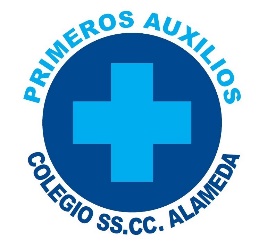 FICHA MÉDICA Y ANTENCEDENTES DE SALUDCOLEGIO DE LOS SAGRADOS CORAZONES DEL ARZOBISPADO DE SANTIAGOEsta información es confidencial e intransferible y estará disponible en la Sala de Primeros Auxilios para consulta del equipo en caso de alguna situación de salud del/la estudiante y sólo podrá acceder a ella el/la profesor/a jefe para gestionar un mejor proceso de seguimiento y acompañamiento.   Le pedimos, por favor, completar los siguientes datos:INFORMACIÓN GENERAL: Nombre del/la estudiante: _______________________________________________ Fecha de nacimiento: ____________________________ Curso: ____________________ RUT: _______________________________________ Edad: ____________________ Dirección: _______________________________________________________________ Comuna: __________________________________ Teléfono: _____________________ CONTACTOS DE EMERGENCIA: En caso de emergencia del/la estudiante, indique en orden de prioridad.ANTECEDENTES DE SALUD GRUPO SANGUÍNEO: Marque con una XObservaciones:____________________________________________________________________________________________________________________________________PLAN NACIONAL DE INMUNICACIONES: Marque con una X si el/la estudiante completó o no sus vacunas del Ministerio de Salud.SI _____NO_____ En caso de marcar NO mencione qué vacuna o dosis le falta:__________________________________________________________________Otras vacunas adicionales con las que ha sido inmunizado/a el/la estudiante: ALERGIAS / INTOLERANCIAS: Marque con una X, si su hijo/a tiene alguna/s alergia/intolerancia, especifique (debe ser diagnosticado por médico con certificado que lo acredite). Observaciones: Si lo amerita, agregue algún comentario con respecto a lo anterior.________________________________________________________________________________________________________________________________________________PATOLOGÍAS: Marque con una X si su hijo/a tiene alguna enfermedad específica.Observaciones: Indique tipo de patología (mental, cardíaca u otro tipo de enfermedad).________________________________________________________________________________________________________________________________________________DEPORTE Y/O ACTIVIDAD FÍSICA: En caso de que el/la estudiante, por algún motivo de salud, no pueda realizar deporte y/o cualquier tipo de actividad física, debe adjuntar un certificado médico que lo especifique, indique a continuación:HOSPITALIZACIONES: Observaciones: Agregue algún dato importante sobre la hospitalización.________________________________________________________________________________________________________________________________________________TRATAMIENTO FARMACOLÓGICO:Si el estudiante se encuentra en algún tratamiento que implique la administración de medicamento/s durante la jornada escolar, debe adjuntar el certificado médico con los datos del o la estudiante (nombre completo y RUT), nombre del medicamento, dosis, horario y vía de administración. A continuación, especifique:El medicamento debe venir en su caja original, no vencido, ni suelto. Si alguna de las indicaciones anteriores no se cumple, no se administrará el fármaco. TRATAMIENTO PSICOLÓGICO U OTRO: Actualmente, el/a estudiante, ¿está siendo tratado/a por algún especialista externo (psicopedagogía, psicología, psiquiatría, terapia ocupacional, fonoaudiología, profesor/a particular, otros)? USO DE PROTESIS O DISPOSITIVOS:Marque con una X si el/la estudiante usa alguno de estos aparatosObservaciones: Especifique que otro tipo de aparato usa:____________________________________________________________________________________________________________________________________SEGURO ESCOLAR Y SISTEMA DE SALUD: Sistema de salud FONASA o ISAPRE (en caso de ISAPRE indique cuál): __________________________________________________________________Seguro escolar (indique nombre de la institución):__________________________________________________________________Si el alumno no cuenta con seguro privado y sus padres y/o apoderados no han sido ubicados, sólo en caso de urgencia con riesgo vital será trasladado por el colegio a:Hospital San Borja, si es menor de 17 años. Hospital de Urgencia de Asistencia Pública, si es mayor de 17 años. Fuente: Departamento de Salud, I. Municipalidad de Santiago.INFORMACIÓN FAMILIAR SOBRE EL COVID-19A continuación, por favor responda las siguientes preguntas respecto al COVID-19.¿En su grupo familiar se ha diagnosticado algún integrante con Covid-19 positivo?SI _____NO_____En caso de responder que sí, por favor indique cuántas personas fueron diagnosticadas: ______________Fecha de diagnóstico: Indique fecha de diagnóstico del o los casos positivos:Dentro de las últimas dos semanas, ¿alguien de la familia ha tenido contacto con alguna persona que actualmente tenga diagnóstico de Covid-19 positivo?SI _____NO_____¿Considera que su hijo/a puede cumplir las medidas preventivas obligatorias (uso correcto de mascarilla, lavado de manos frecuente, distanciamiento físico)?SI _____NO_____¿Algún integrante de la familia ha sido vacunado contra el COVID-19?SI _____NO_____En caso de responder que sí, por favor indique las personas vacunadas:4.6 Otros aspectos importantes a considerar:Se deja constancia a los apoderados que en la Sala de Primeros Auxilios del colegio no se administran medicamentos de ninguna clase sin respaldo médico (comprimidos, jarabes, inhaladores, etc.), conforme a lo que indica el Código Sanitario, Libro 6to, art. 124, 125, 129, solo se prestan los primeros auxilios y se realizan las derivaciones necesarias. Si un(a) estudiante debe tomar algún medicamento durante la jornada de clases, podrá ser administrado por las encargadas de la Sala de Primeros Auxilios, sólo si posee receta médica con sus respectivos datos, de cuyo documento se guardará una copia actualizada. Quedará una copia de esta ficha en el archivador de la Sala de Primeros Auxilios de manera física y otra copia electrónica en sistema SYSCOL y en el computador. Los establecimientos educacionales, por Norma Sanitaria, no están autorizados a automedicar a los alumnos (Artículo 113, Código Sanitario). El establecimiento gestionó la posibilidad de administrar vacunas de campaña y calendarizadas por el MINSAL en etapa escolar, pero si el apoderado no quiere que su hijo(a) sea inoculado(a), deberá presentar un justificativo médico. No servirá como justificativo la comunicación escrita u oral, ya que las vacunas de campaña son un derecho que no requiere autorización.Consentimiento informadoDeclaro haber entregado información fidedigna, acepto su uso para fines preventivos de salud (bajo confidencialidad) y no enviaré a mi pupilo/a al establecimiento en caso de presentar síntomas de COVID-19 y/o si presenta condiciones de salud que pongan en riesgo a la comunidad educativa.ACEPTO _____NO ACEPTO _____Nombre del Apoderado: ____________________________________________________R.U.T: _________________________________________________________________________________________ 			     _____________________________Firma del apoderado 	Firma de recepción de Sala de       Primeros Auxilios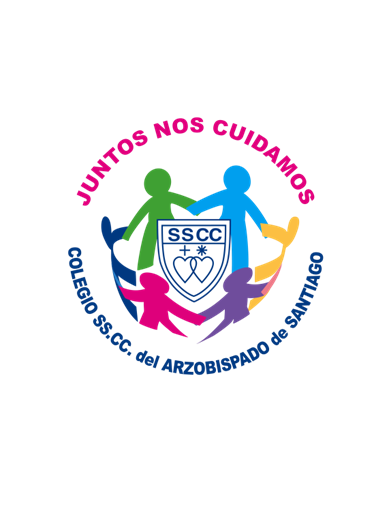 Equipo de Primeros AuxiliosColegio SSCC del Arzobispado de SantiagoNOMBREPARENTESCOTELÉFONOCORREO ELECTRÓNICOA+A-B+B-AB+AB-O+O-NOMBRE DE LA VACUNAEDAD DE INMUNIZACIÓNFECHA DE INMUNIZACIÓNALERGIASINO¿CUÁL?MedicamentosAlimentos Respiratorio Otros INTOLERANCIASINOCARACTERÍSTICASLactosaGlutenOtroENFERMERDADSINOMEDICAMENTODiabetesHipertensiónEpilepsiaAsmaSalud mentalCardiopatía OtroTIPO DE ACTIVIDADMOTIVO DE SALUDOBSERVACIONES CAUSA DE HOSPITALIZACIÓNFECHANOMBRE DEL MEDICAMENTODOSISHORARIOVÍA DE ADMINISTRACIÓN (ORAL, INTRAMUSCULAR, TÓPICA, ETC.)TIPO DE TRATAMIENTOFECHA DE INICIO Y TÉRMINOOBSERVACIONESLENTES ÓPTICOSAUDÍFONOSPRÓTESISOTROSPersona diagnosticada con COVID-19Fecha de diagnósticoPersona vacunadaFecha de vacunación